Osnovna škola Davorina TrstenjakaHrvatska Kostajnica						JELOVNIK – 6. mjesec 2020. g.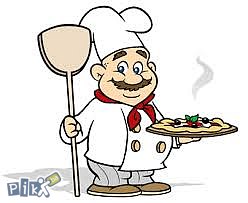 Ponedjeljak, 15.6.2020.			LINOLADA+ KAKAOUtorak, 16.6.2020.				GRAH + CIKLA  + SOKSrijeda, 17.6.2020.				SENDVIČ + SOKČetvrtak, 18.6.2020.			PILETINA + MLINCI + SOKPetak, 19.6.2020.				PALENTA SA SIROM I VRHNJEMUtorak,23.6.2020.				PAŠTETA + ČAJSrijeda, 24.6.2020.				KUPUS SA JUNETINOM + SOKČetvrtak, 25.6.2020.			PILEĆI PAPRIKAŠ + SOKPetak, 26.6.2020.				JUHA OD BROKULE + KIFLA SA ŠUNKOM I SIROM